Викторина по русским народным сказкам для детей старшего дошкольного возрастаВоспитатель Березуцкая Е. В. Предварительная работа: чтение русских народных сказок «Гуси-лебеди», «По щучьему веленью, «Лягушка-царевна», «Лисичка-сестричка и серый волк», «Колобок», «Сестрица Аленушка и братец Иванушка», «Три медведя», «Кот, петух и лиса».Рассматривание иллюстраций, обучение составлению описательных загадок, изготовление эмблем с названиями команд.Цели:-формировать у детей умение внимательно слушать вопросы воспитателя, соблюдать очередность, отвечая на вопросы, слушать другого ребенка, не – перебивая, воспитывать такие качества как умение играть в команде, дружелюбие, честность в игре, справедливость;-развивать у детей слуховое внимание, связную речь, умение загадывать и отгадывать загадки.-приобщать детей к народной культуре - знанию сказок.-вспомнить прочитанные сказки.-развивать речь детей, расширять активный словарь, активизировать устную речь, , , память.-расширить знания детей о сказках;-создать условия для пропаганды здорового образа жизни;-способствовать развитию физических качеств: быстроты, координации, ловкости;-воспитывать чувство коллективизма, взаимопомощи, товарищества.Оборудование: выставка книг со сказками, иллюстрации русских народных сказок, иллюстрации к сказкам, два веника,  кочки, д/и «Собери картинку из сказки».Ход мероприятия:.Здравствуйте ребята! Сегодня мы с вами приглашены в гости к Сказке.Ребята, а вы любите сказки? (Ответ детей)И я люблю. Веселые и грустные, страшные и смешные, сказки знакомы нам с детства. С ними связаны наши представления о добре и зле, о мире и справедливости.Сказки любят и дети, и взрослые.Сказки - древнейший жанр устного народного творчества. Они пришли к нам из глубокой древности.А почему сказки называют народными? (Ответ детей)Верно, народные сказки придумал народ и передавал их из уст в уста, изпоколения в поколение. Когда вы были маленькими, вам рассказывали сказкимамы или бабушки, а скоро вы пойдёте в школу и сами научитесь их читать. Читаясказки, вы проникните в чудесный, загадочный, таинственный мир.В сказках совершаются самые невероятные чудеса..– А почему они волшебные?– Да потому, что в них животные умеют разговаривать, есть несуществующие герои (Кощей Бессмертный, Баба-Яга, леший, происходят чудеса – лягушка превращается в царевну, братец Иванушка в козленочка, ведра сами ходят.)– Сказки бывают народные, а бывают авторские. Называются они так потому, что их придумал народ. Авторские сказки придумал и записал какой-то определенный человек-автор. Например, вы все знаете сказку “ О мертвой царевне и 7 богатырях”, “ О рыбаке и рыбке”. Это сказки А. С. Пушкина. Или “ Мойдодыр” – это сказка К. И. Чуковского.– А мы сегодня собрались, чтобы провести викторину по русским – народным сказкам между двумя командами.– Каждая команда будет получать свое задание. Если команда не справится с заданием, то вопрос переходит к другой команде. Все ваши ответы будет оценивать жюри и объявлять результат.– Итак, начнем!1. Первый раунд называется «Разминка». В этом раунде каждой команде предстоит ответить на вопросы о героях русских народных сказок.-Какой герой в сказке вместо удочки использовал свой хвост? (Волк)-Кого в сказках величают по отчеству – Патрикеевна? (Лиса)-Какой герой сказки все время лежал на печи? (Емеля)-Кому помогали печка, яблонька и речка? (Машеньке)- Кликнула Жучка кошку Машку. Машка за Жучку, Жучка за внучку, внучка за бабку, бабка за дедку( "Репка")- Пришла она в самую глушь, в самую чащу. Видит – стоит избушка. Постучала, не отвечают. Толкнула она дверь, та и открылась. (Маша и медведь)- Кто развалил теремок? (медведь)- Из чего напился Иванушка из сказки "Сестрица Аленушка и братец Иванушка"? (из копытца)- Из какого предмета лиса угощала журавля? (из тарелки)- Из какого предмета журавль угощал лису? (из кувшина)- Кто первым повстречался с колобком? (заяц)-.Кого ушедший от бабушки и дедушки Колобок первым встретил на своем пути? (Зайца)- Что отпустил в прорубь герой из сказки "Лиса и волк" (хвост)- Какими словами обычно начинаются русские народные сказки (Жили - были)- О каком сказ. герое говорят: "Маслена головушка, шелкова бородушка". (петух)- Какое животное носит в сказке имя - Михайло Потапыч (медведь)- Из чего заяц строил себе избушку в сказке "Заюшкина избушка? " (из дерева)ФизминуткаИгра "Летает, не летает". (ковер-самолет, кувшин, клубок, летучий корабль, Змей Горыныч, зеркало, сапоги-скороходы, журавль, кольцо, лиса, воробей, жар-птица, гуси-лебеди, ступа Бабы Яги)2 раунд:“Хорошо ли ты знаешь сказки”Я буду вам показывать иллюстрации, а вы назовите мне сказку.а) маша и медведь.б) колобокв) Волк и семеро козлят.г) Заюшкина избушка.д) курочка рябае) Кот, петух и лиса.Ведущий:Давайте немного разомнемся.ФизкультминуткаТри медведя шли домойПапа был большой- большойМама чуть поменьше ростомА сынок малютка просто:Очень маленький он был , с погремушками ходилДзинь, дзинь, дзинь.3 раунд“Телеграмма”– Ребята, я сегодня шла в сад и встретила почтальона. Он передал нам телеграммы, потому что сам не может догадаться от кого они пришли. Помогите ему.• “Спасите, нас съел серый волк” (козлята)• “ Очень расстроена. Нечаянно разбила яичко” (мышка)• “Все закончилось благополучно, только мой хвост остался в проруби” (волк)• “Помогите, наш дом сломан, но сами целы” (звери)• “Дорогие бабушка и дедушка, не волнуйтесь. Я придумала, как обмануть медведя. Скоро буду дома” (Маша)• “Помогите, мой брат превратился в козленочка” (Алёнушка)• “Безобразие, кто-то съел мою кашу и сломал мой стул” (медвежонок)• “ Папа, моя стрела в болоте. Женюсь на лягушке” (Иван-царевич)Раунд 4 Эстафета “Полёт Бабы-Яги”– Непременными атрибутами Бабы-Яги были ступа и метла. В эстафете используется в качестве метлы – веник. Участник садится на веник, обегает вокруг стула и передает веник другому участнику.Раунд 5 называется «Загадки по сказкам». Участникам игры необходимо назвать, каким персонажам принадлежат слова из сказок.-Выплынь на бережок.Костры горят высокие,Котлы кипят чугунные,Ножи точат булатные,Хотят меня зарезати! (Сестрица Аленушка и братец Иванушка)• Ах ты, Петя-простота,Сплоховал немножко:Не послушался кота,Выглянул в окошко.«Кот, петух и лиса»)• Нет ни речки, ни пруда.Где воды напиться?Очень вкусная водаВ ямке от копытца.(«Сестрица Аленушка и братец Иванушка»)• Вымолвил словечко –Покатилась печкаПрямо из деревниК царю и царевне.И за что, не знаю,Повезло лентяю?(«По щучьему велению»)Раунд 7:Эстафета «Пройди через болото».(дети по кочкам преодолевают болото)Раунд 8“Угадай-ка”1 – Какую песенку пел Колобок?2 – Что пела коза своим козлятам?3 – Что говорила Машенька медведю, сидя в коробе?4 – Что приговаривала курочка Ряба деду и бабе?5 – Какими словами помогал себе волк ловить рыбу на хвост?6 – Что говорила в это время лиса?7 – Что спрашивали звери в сказке “Теремок” прежде чем войти туда?9 раунд. командам необходимо выполнить коллективное творческое задание собрать картинку. Команды получают по одному набору разрезных картинок к сюжету русских народных сказок. Необходимо собрать иллюстрацию к сказке и определить ее название («Лисичка-сестричка и серый волк» и «Три медведя»)10. Подведение итогов викториныВ качестве награждения детям предлагается  посмотреть мультфильм по мотивам русских народных сказок « Гуси – лебеди»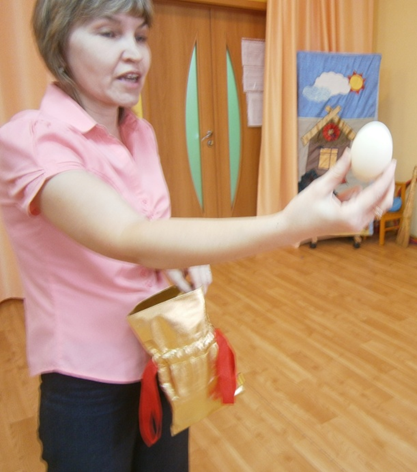 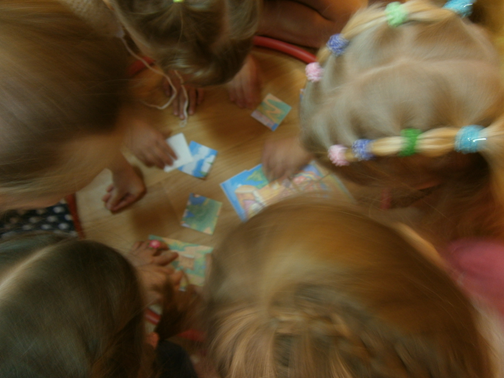 Время проведения : февраль 2017г